ПРОТОКОЛ № 2засідання циклової комісії ТФК ЛНТУ 
«Комп’ютерні системи та інформаційні технології»від 29 вересня 2022 р.Присутні члени циклової комісії:Буснюк С.В. – заступник директора з НР,Великий Олександр Анатолійович;Вовк Петро Богданович;Герасимчук Олег Олександрович;Завіша Валентина Володимирівна;Заяць Надія Андріївна;Ілюшик Ольга Іванівна;Клак Юрій Володимирович;Сидорчук Світлана Володимирівна;Соколюк Наталія Петрівна;Чумак Вікторія Сергіївна;Приходько Олексій Сергійович;ПОРЯДОК ДЕННИЙ1. Формування професійних компетентностей здобувачів освіти в галузі Інформаційні технології.2. Про стан організації навчально-методичної роботи ЦК «Комп’ютерні системи та інформаційні технології»3. Про підготовку до акредитації спеціальності 126 Інформаційні системи та технології.4. Визначення змісту, форм і методів підвищення кваліфікації та стажування викладачів ЦК.5. Стан та підготовка до проведення конкурсів фахової майстерності серед здобувачів освіти ЦК «Комп’ютерні системи та інформаційні технології».6. Про проведення тренінгів ЦК для працівників коледжу.7.	Ознайомлення з нормативними документами та вимогами до ведення ділової документації в коледжі.8. Про адаптацію студентів 1 курсу до вивчення навчальних дисциплін. Аналіз моніторингу рівня навчальних досягнень студентів нового набору з інформатики.1. Слухали:Голову ВЦК Вовка П.Б. та Буснюк С.В., заступника директора з НР,  які наголосили на важливості формування професійних компетентностей здобувачів освіти в галузі Інформаційні технології відповідно до освітніх програм та стандартів та впровадження новинок інформаційних технологій у навчальний процес.Ухвалили:Внести корекції до робочих програм навчальних дисциплін спеціальностей «Комп’ютерна інженерія», «Інформаційні системи та технології» відповідно до вимог стандартів спеціальностей та стану сучасних інформаційних технологій.Одноголосно.2. Слухали:голову ВЦК Вовка П.Б,  який відмітив, що  необхідно інтенсифікувати навчально-методичну роботу, переглянути та поновити НМКД, урізноманітнити форми проведення занять. Відвідування занять студентами є задовільним, Заняття проходять згідно розкладу, зривів немає. Заступник директора з НР Буснюк С.В. доповнила про необхідність дотримання вимог чинного законодавства, вчасного заповнення журналів та іншої документації. Ухвалили:Стан організації навчально-методичної роботи ЦК «Комп’ютерні системи та інформаційні технології» вважати задовільним.  Дотримуватись вимог чинного законодавства України. Систематично, протягом року, кожен викладач ЦК повинен поповнювати комплексно-методичне забезпечення навчальних дисциплін. Одноголосно.3. Слухали:голову ЦК Вовка П.Б, та заступник директора з НР Буснюк С.В.,  які відмітили особливості акредитації спеціальності 126 Інформаційні системи та технології, її змісту та форми проведення. Наголосили на основних етапах підготовки до акредитації, що відбудеться 22 лютого 2023 року.  Ухвалили:систематично, протягом навчального року усіма викладачами ЦК готувати  необхідні матеріали та  реалізовувати відповідні заходи.Одноголосно.4. Слухали:голову ЦК Вовка П.Б, та заступник директора з НР Буснюк С.В.,  які відмітили особливості змісту, форм і методів підвищення кваліфікації та стажування викладачів ЦК. Ухвалили:систематично, протягом навчального процесу, кожен викладач ЦК повинен підвищувати свій рівень кваліфікації, обираючи зміст, форми і методи самостійно та  у рамках чинного законодавства.Одноголосно.5. Слухали:голову ЦК Вовка П.Б,  який наголосив на термінах подання, підготовки та  проведення атестації викладачів ЦК. Запропонував членам ЦК подавати пропозиції щодо проходження позачергової  атестації.Ухвалили:Підтримати викладача Великого О.А.. для проходження позачергової  атестації. Одноголосно.6. Слухали:голову ЦК Вовка П.Б, який ознайомив з аналізом результатів опитування педагогічних працівників та переліком запропонованих тем тренінгів для працівників коледжу.Ухвалили:інформацію взяти до уваги. Підготувати та провести цикловою комісією два тренінги. Перший тренінг «Створення електронного підручника» провести у жовтні 2022 р.Одноголосно.7. Слухали:заступника директора з НР Буснюк С.В., яка ознайомила з офіційними документами Міністерства освіти і науки України, нормативними та директивними документами, положеннями про організацію навчального процесу у коледжі під час воєнного стану, вимогами оформлення документації.Ухвалили:інформацію взяти до уваги. Опрацювати офіційні документи Міністерства освіти і науки України. Дотримуватися  вимог організації дистанційного навчання та оформлення ділової документації.Одноголосно.8. Слухали:викладачів інформатики Заяць Н.А., Сидорчук С.В., Соколюк Н.П., які проаналізували рівень навчальних досягнень студентів нового набору з інформатики. В цілому здобувачі освіти є успішними та мотивованими.Ухвалили:Інформацію взяти до уваги. Залучати студентів до участі у ІТ - заходах, конкурсах, конференціях, олімпіадах.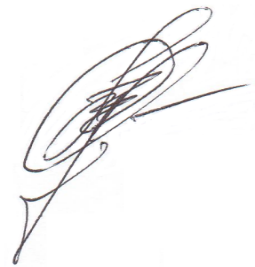 Голова циклової комісії: __________П. Б. Вовк